Ponovi imena členov računskih operacij. V zvezek zapiši člene in rezultat pri vseh štirih računskih operacijah. Reši vaje obkrožene z rdečim na:https://interaktivne-vaje.si/matematika/mat_100/racunam_do_100_mesano1.html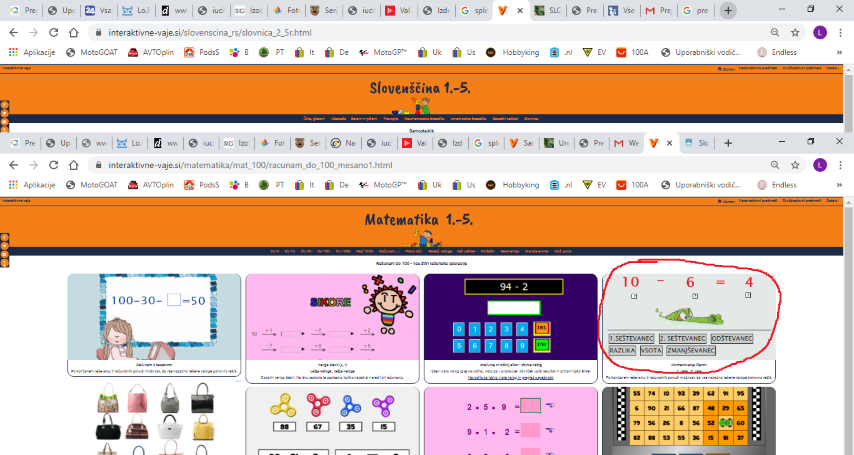 